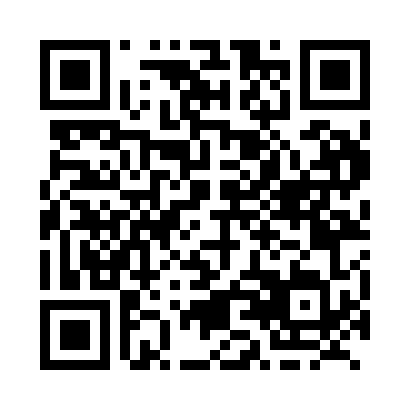 Prayer times for Bradwell, Saskatchewan, CanadaWed 1 May 2024 - Fri 31 May 2024High Latitude Method: Angle Based RulePrayer Calculation Method: Islamic Society of North AmericaAsar Calculation Method: HanafiPrayer times provided by https://www.salahtimes.comDateDayFajrSunriseDhuhrAsrMaghribIsha1Wed3:355:341:026:108:3110:302Thu3:325:321:026:118:3210:333Fri3:295:301:026:128:3410:364Sat3:265:281:026:138:3610:395Sun3:235:271:026:148:3710:426Mon3:205:251:026:158:3910:457Tue3:175:231:016:168:4110:488Wed3:145:211:016:178:4210:519Thu3:115:201:016:188:4410:5310Fri3:105:181:016:198:4510:5411Sat3:095:161:016:208:4710:5412Sun3:085:151:016:218:4910:5513Mon3:075:131:016:228:5010:5614Tue3:075:121:016:238:5210:5715Wed3:065:101:016:238:5310:5716Thu3:055:091:016:248:5510:5817Fri3:045:071:016:258:5610:5918Sat3:045:061:016:268:5811:0019Sun3:035:041:016:278:5911:0020Mon3:035:031:026:289:0111:0121Tue3:025:021:026:299:0211:0222Wed3:015:011:026:299:0311:0323Thu3:014:591:026:309:0511:0324Fri3:004:581:026:319:0611:0425Sat3:004:571:026:329:0711:0526Sun2:594:561:026:339:0911:0627Mon2:594:551:026:339:1011:0628Tue2:584:541:026:349:1111:0729Wed2:584:531:026:359:1211:0830Thu2:584:521:036:359:1411:0831Fri2:574:511:036:369:1511:09